Сумська міська радаВиконавчий комітетРІШЕННЯ	Відповідно до Постанови Кабінету Міністрів України від 11.03.2020        № 211 «Про запобігання поширенню на території України гострої респіраторної хвороби COVID-19, спричиненої коронавірусом SARS-CoV-2» (із змінами) та у зв’язку з відсутністю на державному рівні офіційних документів щодо проведення оздоровчо-відпочинкової кампанії у 2020 році, керуючись частиною першою статті 52 Закону України «Про місцеве самоврядування в Україні», виконавчий комітет Сумської міської ради ВИРІШИВ:	Внести зміни до рішення виконавчого комітету Сумської міської ради від 10.12.2019 № 703 «Про план роботи виконавчого комітету міської ради на І півріччя 2020 року», виключивши питання «Про організацію відпочинку, оздоровлення і зайнятості дітей та учнівської молоді м. Суми в літній період 2020 року» у розділі І (травень) додатку до рішення.Міський голова								О.М.  ЛисенкоОбравіт 700-511Розіслати: згідно зі списком розсилки ЛИСТ ПОГОДЖЕННЯдо проекту рішення виконавчого комітету Сумської міської ради     «Про внесення змін до рішення виконавчого комітету Сумської міської ради від 10.12.2019 № 703 «Про план роботи виконавчого комітету  міської  ради  на І півріччя  2020  року» Начальник відділу у справах молоді та спорту								Є.О. ОбравітНачальник відділу протокольноїроботи та контролю							Л.В. МошаНачальник правового управління					О.В. ЧайченкоЗаступник міського голови, керуючий справами виконавчого комітету							С.Я. ПакПроєкт рішення підготовлений з урахуванням вимог Закону України «Про доступ до публічної інформації» та Закону України «Про захист персональних даних»						___________________ Є.О. Обравіт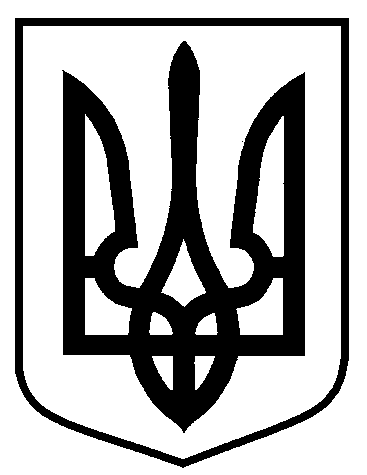 від                     №  Про внесення змін до рішення виконавчого комітету Сумської міської ради від 10.12.2019 № 703 «Про план роботи виконавчого комітету  міської  ради  на І півріччя  2020  року»